«29» March 2021			      Moscow					No. 04/21Form of the meeting: absent voting.Total number of members of the Personnel and Remuneration Committee: 3 persons.Participants of the voting: A.A. Bashinjaghyan, A.V. Golovtsov, L.A. Romanovskaya.Members who did not provide questionnaires: none.The quorum is present.Date of the minutes: 29.03.2021.AGENDA:On recommendations to the Board of Directors of the Company regarding the item «On consideration of the assessment of the personal efficiency of General Director of IDGC of Centre, PJSC following the results of work for quarters 1-3 of 2020».Item 1. On recommendations to the Board of Directors of the Company regarding the item «On consideration of the assessment of the personal efficiency of General Director of IDGC of Centre, PJSC following the results of work for quarters 1-3 of 2020».Decision:To recommend that the Board of Directors of the Company take the following decision:«1. To approve the assessment of the personal efficiency of General Director of IDGC of Centre, PJSC, Igor Vladimirovich Makovskiy, following the results of work for quarters 1-3 of 2020 in accordance with the Appendix.2. Based on the results of the assessment of personal efficiency, to calculate the amount of the quarterly bonus based on the results of work for quarters 1-3 of 2020 in full for General Director of IDGC of Centre, PJSC, Igor Vladimirovich Makovskiy».Voting results:Astghik Artashesovna Bashinjaghyan	- «FOR»Alexander Viktorovich Golovtsov		- «FOR»Larisa Anatolievna Romanovskaya		- «FOR»Total:Decision is taken.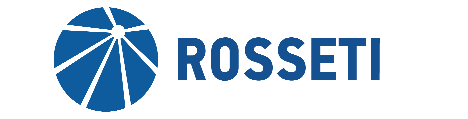 Interregional Distribution Grid Company of Centre, Public Joint-Stock CompanyMINUTESof meeting of the Personnel and Remuneration Committee   of the Board of Directors of IDGC of Centre, PJSC  (in the form of absent voting)MINUTESof meeting of the Personnel and Remuneration Committee   of the Board of Directors of IDGC of Centre, PJSC  (in the form of absent voting)«FOR»- «3»«AGAINST»- «0»«ABSTAINED» - «0»Chairperson of the Personnel and Remuneration CommitteeL.A. RomanovskayaSecretary of the Personnel and Remuneration CommitteeS.V. Lapinskaya